Mini-Sabbatical: Date Request Form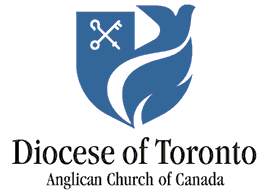 To be submitted to the regional dean at least four weeks in advance of the first requested date.Cleric’s Name: __________________________________________Parish: ________________________________________________Dates Selected: Up to 10 days – consecutive or dividedbetween July 1, 2022 – August 31, 2023  ONE Sunday only – with the liturgical colour greenWhile on Mini-Sabbatical the following coverage will be supplied:Sunday (and other) Worship:				Emergency Pastoral Care:___________________________________					___________________________________Name								Name___________________________________					___________________________________Phone/Email							Phone/EmailReceived:__________________________________ 					___________________________________	Signature of regional dean					DateDate 1: ____/____/______ Date 6: ____/____/______ Date 2: ____/____/______ Date 7: ____/____/______ Date 3: ____/____/______ Date 8: ____/____/______ Date 4: ____/____/______ Date 9: ____/____/______ Date 5: ____/____/______ Date 10: ____/____/______ Churchwarden signatureCleric’s signatureChurchwarden signatureDate